Mobile Video IdentificationECE Capstone Design Project, Spring’12Alex BurmanSeiler HillAdvisor: Prof. DanaMobile Video Identification (VID) is a mobile application that identifies videos from short clips recorded on a mobile phone. The video clips are compared with a library of pre-identified videos and the matching video is selected and reported to the user. By integrating OpenCV with Apple’s iOS, pattern recognition is performed. Point correspondence is used to match up frames between videos. Color histograms are used to make comparisons faster and easier.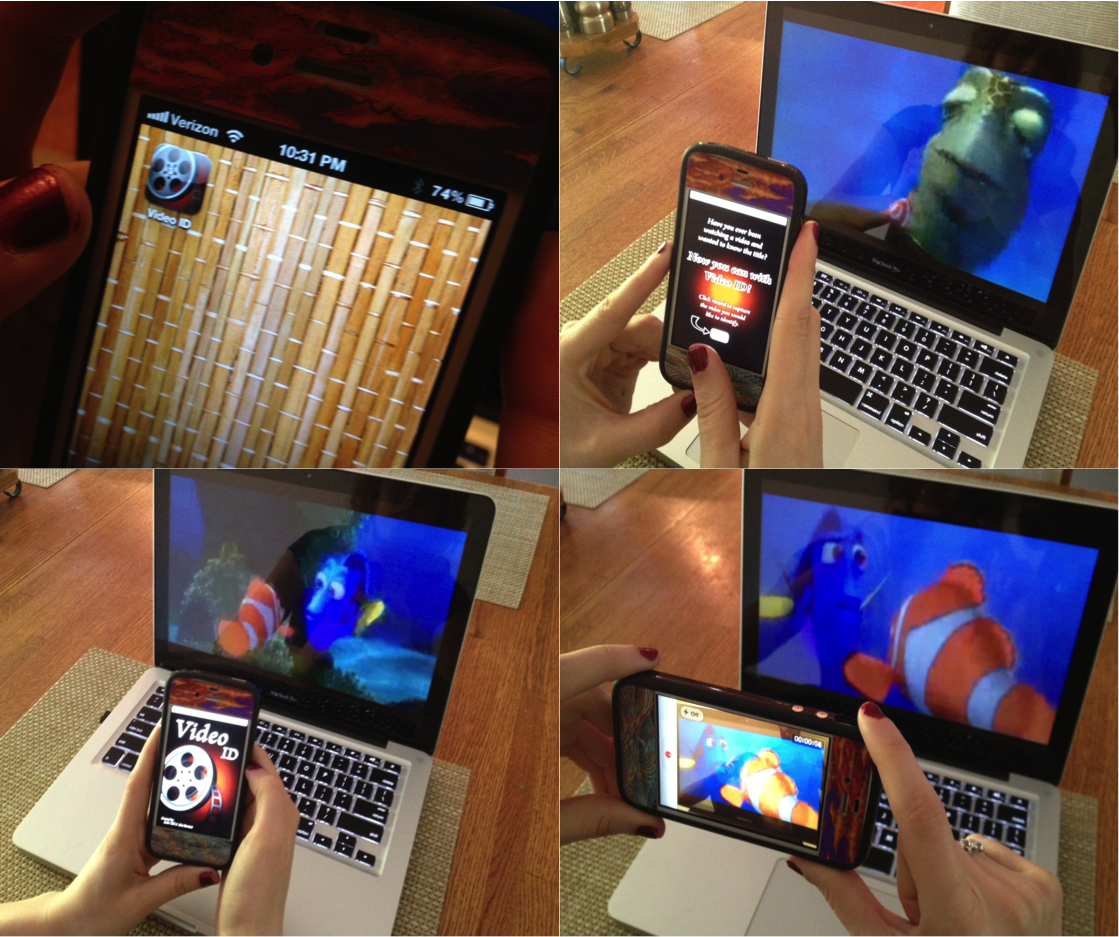 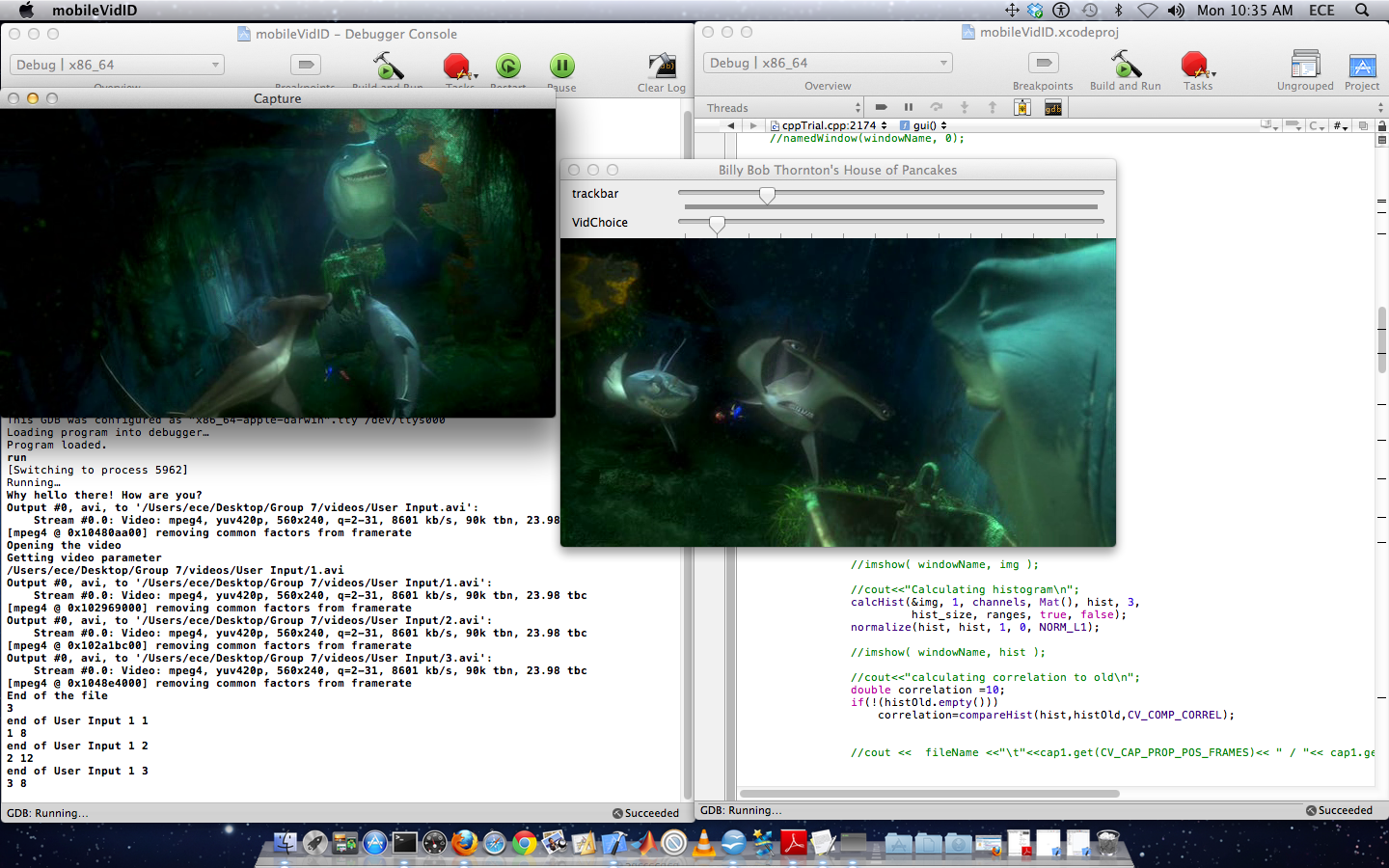 